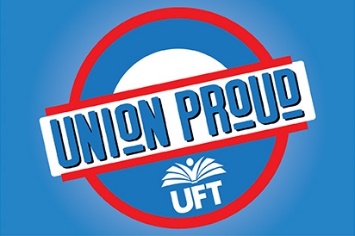 UNITED FEDERATION OF TEACHERSA Union of Professionals52 BroadwayNew York, NY 10004www.uft.orgMichael MulgrewUFT PresidentMary Jo GineseUFT Vice Presidentfor Special EducationRaul D. GarciaUFT Functional Chapter LeaderSocial Workers and Psychologists 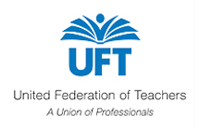 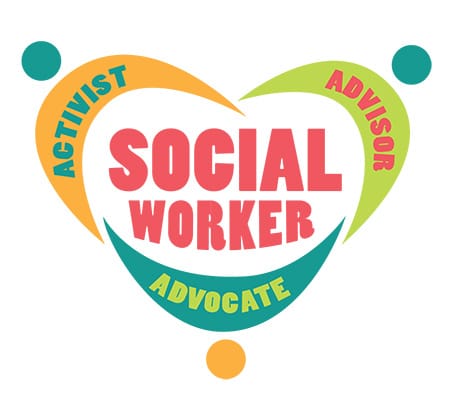 The 5th Annual Social Worker AppreciationProfessional Development DayMarch 3, 2020BiographyJessica Feldman MS, LMHC. CPRP Director of Programs and Services National Alliance on Mental Illness of NYC (NAMI-NYC)Nina Rondow has a BA from Syracuse University and is a NAMI Ending the Silence   Young Adult Presenter for NAMI-NYC Metro.Almarie Tulloch has a BA from CUNY- York College, an AAS in Humana Services from CUNY – NY Technical College, a NAMI Ending the Silence Lead Presenter, and the Family Program Coordinator for NAMI-NYC Metro Terri Sisson, Ed.S is a practicing school psychologist for 24 years and is currently an Educational Assessment Advisor for PAR, Inc. Terri has held several leadership positions in National Association of School Psychologist and is the current president of the Virginia Academy of School Psychologists (VASP). She was selected as the VASP School Psychologist of the Year in 2011 and was awarded the 2017-18 Community Partnership Award from James Madison University for her support of JMU graduate students.Evelyn Attia, M.D. is the Director of the Columbia and Weill Cornell Center for Eating Disorders and the Metropolitan Comprehensive Care Centers for Eating Disorders. She is a Professor of Clinical Psychiatry at Weill Cornell Medical College and Professor of Psychiatry at Columbia University Irving Medical Center. She is the Clinical Director of the New York State Psychiatric Institute, and a distinguished researcher and clinician.Jim Witmer, LCSW is the Health Project Coordinator with the Western NY Comprehensive Care Center for Eating Disorders and coordinator of School Based Project ECHO Eating Disorders.Linda Mathew, LCSW is a practicing CBT, ACT and Palliative and End of Life Clinical Social Worker.Meredith Cammarata, LCSW-R is a practicing CBT, a Clinical Hypnotist, a Palliative Care and End of Life and Ackerman Institute trained family Clinical Social WorkerDavid Sarfati is a practicing Meaning Centered Psychotherapist, Palliative Care with a- risk populations and Trauma Focused CBT Clinical Social Worker.Morning8:00 AM	Registration8:45 AM	Opening RemarksRaul D. Garcia - Chapter Leader - Social Worker and Psychologist ChapterDon Albright - Chapter Liaison / UFT Special Representative9:00 AM	Greetings LeRoy Barr - UFT Secretary 9:15 AM	Eating Disorders: The Role of the School Social Worker Evelyn Attia, MD, Columbia Center for Eating DisordersJim Witmer, Health Project Coordinator Project ECHOYouth Mental Health Matters: Increasing Mental Health Literacy in Our School Based Communities National Alliance on Mental Illness (NAMI). Community Education and Outreach Manager and Parent Advocate, Jessica Feldman, Nina Rondon and Almarie Tulloch.The School Social Worker’s Toolkit for Creating Trauma-Sensitive Schools Terri Sisson, Ed.S.. – Educational Assessment Advisor at PARLunchNew York State School Social Worker AssociationJulie Beatrice, LCSW – NYC Regional RepresentativeAfternoon1:00 PM	Talking with Children About Cancer Linda Mathew, LCSW-R- Memorial Sloan Kettering (MSK) OncologyMeredith Cammarata, LCSW-R - Memorial Sloan Kettering (MSK) Oncology David Sarfati, LCSW - Memorial Sloan Kettering (MSK) Oncology2:50 PM	Closing Remarks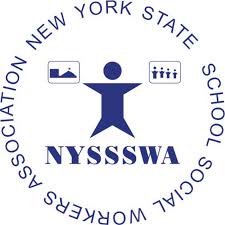 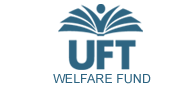 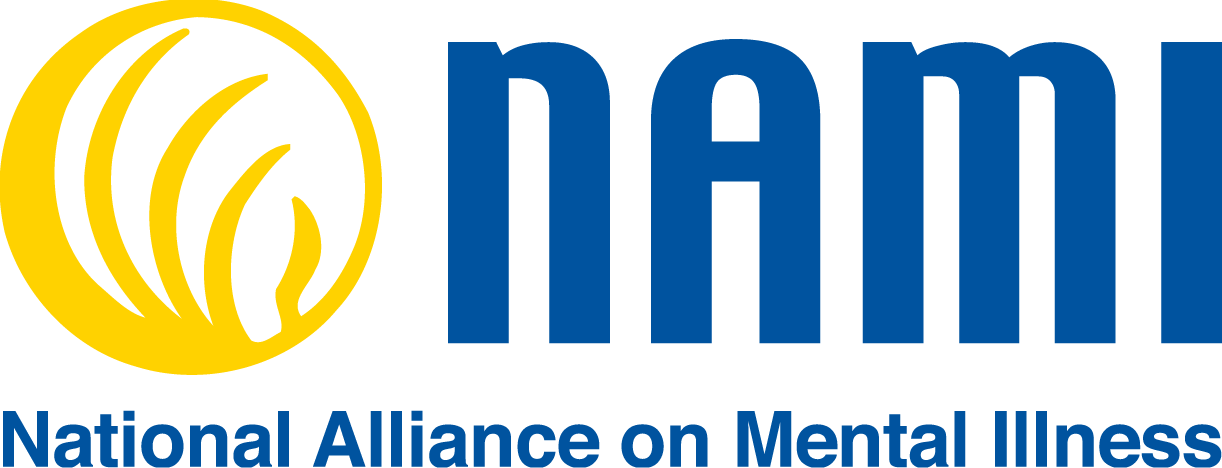 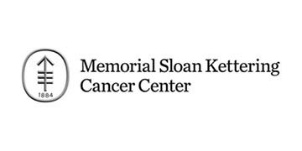 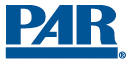 